LINH SÔN PHAÙP BAÛO ÑAÏI TAÏNG KINHTAÄP 168CHÆ  QUAÙN  ÑAÏI  YÙSOÁ  1914HOÄI VAÊN HOÙA GIAÙO DUÏC LINH SÔN ÑAØI BAÉC XUAÁT BAÛNSỐ 1914CHỈ QUÁN ĐẠI ÝSa-môn Thích Trạm Nhiênở núi Thiên Thai soạn đời Đường.Vieân ngoaïi Lyù Hoa muoán bieát Ñaïi yù Chæ Quaùn, neân toùm löôïc cöông yeáu, löôïc thuaät ñaïi khaùi giaùo quaùn cuûa Toâng Thieân Thai. Nay trong giaùo moân cuûa chuùng toâi toân ngaøi Long Thoï laø Thæ toå, ngaøi Tueä Vaên chæ xeáp vaøo ngöôøi thaáy nghe veà noäi quaùn maø thoâi, cho ñeán ngaøi Thieân Thai Nam Nhaïc laïi nhôø Tam-muoäi Phaùp-hoa, phaùt Ñaø-la-ni, khai thaùc nghóa moân, quaùn phaùp ñaày ñuû, giaûi thích caùc kinh, ñeàu duøng “Naêm lôùp huyeàn” giaûi thích möôøi nghóa, dung thoâng phaùp quaùn vaø duøng naêm khoa phöông tieän, khuoân pheùp tu haønh cuûa möôøi thöøa.Naêm lôùp: Giaûi thích naêm nghóa “huyeàn” tröôùc taát caû kinh, teân thì chung maø nghóa khaùc, duøng chung bao truøm rieâng, ñoù laø : giaûi thích teân, xuaát theå, minh toâng, bieän duïng, phaùn giaùo.Töø Phaùp Hoa veà tröôùc, caùc giaùo chöa hôïp naêm lôùp naøy ñeàu laø thoâ. Sau ñeán Phaùp Hoa, teân gioáng nhau ñeàu dieäu, roäng nhö möôøiquyeån Huyeàn vaên giaûi thích kyõ caøng, möôøi nghóa laø:Noùi roõ ñaïo lyù: Tòch, tuyeät, vong, ly khoâng theå nghó baøn. Ñoái vôùi moät lyù tòch, khoâng phaân maø phaân, xa rôøi caùc ñeá, nghóa laø boá töù ñeá baûy Nhò ñeá, naêm tam ñeá v.v… hoaëc khai hoaëc hôïp, ñaïo lyù quyeàn thaät ñöông nhieân thaáy ñöôïc.Naêng thuyeân giaùo moân: Cöông, caùch, baøn, tró, bao, quaùt, bí, loä nghóa laø tieäm, ñoán, baát ñònh, bí maät, Taïng, Thoâng, Bieät, Vieân. Ñöôïc taùm yù naøy, nghe kinh hoùa ñaïo moät ñôøi coù theå bieát.Kinh luaän maâu thuaãn: Lôøi vaø nghóa traùi nhau, khoâng theå duøng tình ñeå thoâng, khoâng theå duøng söï bieát roäng ñeå hieåu. Xöa nay tranh chaápnhieàu ñôøi khoâng döùt, ngaøy nay duøng yù boán taát- ñaøn khoâng treä ngaïi, khoâng dung thoâng, nhoå neùm töï taïi.Kheùo phaù chaáp tröôùc: Kheùo duøng caùc caâu phaù taâm naêng chaáp tröôùc, nhö choã phaù nghi hoaëc ñaày ñuû ñôn vaø keùp, khoâng noùi heát ñöôïc.Keát chaùnh phaùp moân: Ñoái ngay haïnh vò khieán nöông kinh ñieån tu taäp coù phöông tieän, nöông haïnh chöùng coù thöù lôùp khaùc nhau, hieàn thaùnh khoâng laãn loän, khoûi loãi taêng thöôïng maïn.Tuøy theo duøng moät caâu ngang doïc khoâng ngaïi, maø ñaàu moái thöù lôùp roõ raøng thaønh chöông.Khai chöông, khoa, ñoaïn: Moác - choát nöông nhau, vaên theá quyeát ñoaùn khôûi leân lieân quan chaët cheõ.Giaûi thích vaên kinh, caàn phaûi nghóa thuaän, lyù ñuùng.Phieân dòch tieáng ñòa phöông khieán danh nghóa khoâng bò ñuoáilyù.Döôùi moãi caâu lyù quaùn dung thoâng, quaùn hôïp vôùi kinh, aán taâmthaønh haïnh, chaúng phaûi ñeám cuûa baùu cho ngöôøi. Neáu giaûi thích Phaùp Hoa caàn phaûi hieåu roõ quyeàn - thaät, baûn - tích môùi laäp haïnh ñöôïc. Kinh naày ñöôïc goïi laø Dieäu, môùi coù theå nöông theo ñaây ñeå laäp yù quaùn.Noùi naêm phöông tieän vaø khuoân pheùp tu haønh cuûa möôøi thöøa	töùclaø.Töùc vieân ñoán Chæ-Quaùn hoaøn toaøn nöông vaøo vieân ñoán Chæ-Quaùncuûa Phaùp Hoa, laø teân khaùc cuûa Tam-muoäi Phaùp Hoa. Neáu muoán tu Tam- muoäi vieân ñoán naøy thì phaûi ñaày ñuû möôøi thöøa môùi goïi laø Vieân haïnh. Phaåm Phöông-tieän, vaên phaùp tuy sô löôïc, phaåm Thí-duï duï xe lôùn thì ñaày ñuû. Nhöng möôøi quyeån Chæ-Quaùn ñaïi ñeå chia laøm hai: Hai quyeån ñaàu giaûi thích sô löôïc gieàng moái, taùm quyeån sau noùi roäng veà haønh töôùng.NOÙI SÔ LÖÔÏCChia laøm naêm: Phaùt vieân taâm, tu vieân haïnh, caûm vieân quaû, khôûi taùm giaùo, trôû veà ba ñöùc.Phaùt vieân taâm: ÔÛ quyeån thöù nhaát, nghóa laø theo boán theä nguyeän roäng lôùn, Boán ñeá, saùu Töùc ñeå phaân bieät töôùng phaùt taâm “thieân” hay “vieân”. Boán theä nguyeän roäng lôùn laø theä nguyeän phaùt ra, Boán ñeá laø caûnh ñöôïc nöông, saùu Töùc laø ñòa vò traûi qua. Neáu theä nguyeän khoâng coù caûnh goïi laø cuoàng nguyeän, caûnh khoâng phaân bieät ñòa vò, phaøm thaùnh khoâng roõ. Nöông caûnh phaùt theä nguyeän laø: Chuùng sinh voâ bieân theä nguyeänñoä, nöông caûnh khoå ñeá. Phieàn naõo voâ soá theä nguyeän döùt, nöông caûnh taäpñeá. Phaùp moân voâ löôïng theä nguyeän bieát laø nöông caûnh ñaïo ñeá, Phaät ñaïo voâ thöôïng theä nguyeän thaønh, laø nöông caûnh dieät ñeá. Boán ñeá trong kinh Nieát-baøn chia ra boán lôùp neân khieán theä nguyeän roäng lôùn cuõng coù boán laàn, nay boû “Thieân” theo “Vieân”, nhôø “vieân” naøy maø boán nguyeän dung thoâng vôùi ba nguyeän tröôùc, ñeààu laø phaùp giôùi, neân nöông phaùp giôùi khôûi dieäu nguyeän. Taâm ban ñaàu quaùn, khaép nhieáp phaùp giôùi meâ hoaëc, tu taäp khaép ba thaân, Phaät phaùp ñoàng chöùng.Ñaõ phaùt vieân taâm, chöa bieát vieân taâm laø sô taâm ñuùng hay haäu taâm ñuùng, laø sô töùc haäu hay sô khaùc haäu? Hoaëc ban ñaàu sai, sau ñuùng, hoaëc taâm ban ñaàu khaùc, sau ñeàu chaúng phaûi vieân dung, neân noùi “saùu töùc” ñeå xeùt ñònh ñuùng sai, nghóa laø: lyù töùc, danh töï töùc, quaùn haïnh töùc, töông töï töùc, phaân chaân töùc vaø cöùu caùnh töùc. Töùc neân ban ñaàu vaø sau ñeàu ñuùng, saùu neâu ban ñaàu vaø sau khoâng laãn loän nhau. Lyù ñoàng neân töùc, söï khaùc neân coù saùu. Trong caùc kinh heã coù töø ngöõ “Töùc” nhö loaïi sinh töû töùc Nieát- baøn ñeàu duøng saùu vò naày ñeå phaân bieät roõ, khieán ñaàu cuoái ñoàng moät lyù maø tröôùc sau khoâng laãn loän.Tu vieân haïïnh: Cuõng coù boán vaên, ñeàu ôû trong quyeån hai. Sô vieân haïnh laø boán thöù Tam-muoäi nhieáp khaép caùc haïnh, neáu khoâng coù thaéng haïnh, thaéng quaû thì khoù coù thöù baäc.Thöôøng ngoài: Xuaát xöù töø hai kinh Baùt-nhaõ: Vaên-thuø Vaán vaø Vaên-thuø Thuyeát, cuõng goïi laø Tam-muoäi Nhaát-haïnh, chæ chuyeân nieäm phaùp giôùi, laáy chín möôi ngaøy laøm moät kyø haïn.Thöôøng ñi: Xuaát xöù töø kinh Ban-chu Tam-muoäi, cuõng goïi laø Phaät-laäp Tam-muoäi. Luùc thaønh töïu thaáy Chö Phaät möôøi phöông ñöùng trong thaát, cuõng laáy chín möôi ngaøy laøm moät kyø haïn.Nöûa ñi, nöûa ngoài: Xuaát xöù töø hai kinh Phaùp-hoa vaø Phöông- ñaúng. Phaùp Hoa thì hai möôi moát ngaøy laøm moät kyø haïn, Phöông-ñaúng thì khoâng haïn thôøi gian.Chaúng ñi, chaúng ngoài: Cuõng goïi laø tuøy yù mình. YÙ khôûi töùc quaùn, phöông phaùp phaùt xuaát töø caùc kinh Ñaïi thöøa nhö Thænh - Quaùn-AÂm, v.v… chung caû boán oai nghi vaø caùc vieäc laøm chung, rieâng, luùc voäi vaõ cuõng coù theå tu. Boán Tam-muoäi naày haønh khaùc lyù ñoàng, chæ neân cuøng duøng phaùp möôøi thöøa.Caûm vieân quaû: Do caùc haïnh neân ñöôïc vaøo Vieân vò, gaàn vaøo Sô-truï goïi laø Voâ-sinh-nhaãn, coøn kyø haïn xa xoâi Dieäu-giaùc goïi laø Tòch- dieät-nhaãn, coâng naêng Sô-truï ñaày ñuû nhö vaên Hoa-nghieâm khen ngôïi Sô-truï, töùc laø töôùng naøy, haù coù theå voäi vaøng cho laø chöùng chaân cho ñeán Dieäu-giaùc, roäng nhö kinh noùi.Khôûi taùm giaùo: Ñaõ vaøo ñòa vò roài, taùm töôùng thaønh ñaïo hieän thaân möôøi coõi, thuaän theo caên cô moïi loaøi, duøng boán loaïi cuûa ba taïng vaø boán loaïi cuûa Tieäm giaùo, naêm thôøi lôïi vaät, troïn veïn moät ñôøi.Trôû veà ba ñöùc: Cô duyeân döøng roài neân quy veà ba ñöùc. Theá naøo laø ba ñöùc? Nghóa laø taïng bí maät, neân kinh Nieát-baøn cheùp: Saép ñaët caùc con trong Taïng Bí-maät, khoâng laâu ta cuõng töï truï trong aáy.II. GIAÛI THÍCH ROÄNG HAØNH TÖÔÙNGKeá töø quyeån ba trôû ñi, môû roäng naêm phaàn tröôùc cho deã thöïc haønh, nghóa laø giaûi thích teân Chæ-Quaùn, bieän theå Chæ-Quaùn, minh theå nhieáp phaùp, phaùn ñònh phaùp “Thieân vieân”. Boán phaùp naày ñeàu ôû trong quyeån ba. Keá ñoù laø chaùnh tu, taïo phöông tieän tröôùc, ñeàu ôû trong quyeån tö, nghóa laø hai möôi laêm phaùp toùm thaønh naêm khoa.Ñuû naêm duyeân:AÙo quaàn, aên uoáng ñaày ñuû, lìa duyeân hy voïng.Trì giôùi thanh tònh, lìa nhaân ñöông aùc.ÔÛ choã thanh vaéng, lìa vieäc oàn naùoDöøng caùc vieäc duyeân, boû taïp nghieäp xaáu xa.Caàn coù thieän tri thöùc ñeå thöa hoûi choã nghi. Trong vaên moãi duyeân coù ñuû hai thöù: Söï vaø lyù.Quôû traùch naêm duïc: Laø saéc, thanh, höông, vò, xuùc. Chaùnh baùo, y baùo moãi baùo ñaày ñuû naêm duïc naøy, vaø laøm cho haønh giaû sinh töôûng caàn duïc, neân phaûi quôû dieät, trong vaên coù hai thöù quôû traùch: söï vaø lyù.Boû naêm trieàn caùi: Ñaày ñuû duyeân, khoâng ham muoán môùi nhaäp quaùn ñöôïc, quaùn chöa töông öng vì naêm phaùp che taâm: tham duïc, saân nhueá, thuøy mieân, traïo hoái vaø hoà nghi. Do quaùn choã khôûi gaáp boäi luùc thöôøng, toån giaûm ñoái vôùi tòch chieáu, bieát roài phaûi boû, trong vaên moãi vieäc coù hai thöù boû: söï vaø lyù.Ñieàu hoøa naêm vieäc: Naêm caùi ñaõ döùt tröø vaãn khoâng nhaäp ñöôïc, thì ñuùng laø thaân v.v… Naêm phaùp khoâng ñieàu hoøa, nghóa laø ba vieäc beân trong: thaân, hôi thôû, taâm, trong ñònh ñieàu hoøa moãi thöù, khieán taâmkhoâng chaäm, khoâng gaáp, hôi thôû khoâng rít, khoâng trôn, taâm khoâng noåi, khoâng chìm. Hai vieäc beân ngoaøi ñònh: aên vaø nguû, ñieàu hoøa moãi thöù, nguû khoâng neân haïn cheá, khoâng buoâng thaû, aên khoâng ñoùi khoâng quaù no.Thöïc haønh naêm phaùp: Boán khoa tuy ñaày ñuû, nhöng caàn coù naêm vieäc naày môùi thaønh haïnh ñöùng ñaàu.Öa muoán: Caàn phaûi kính, meán.Chuyeân nieäm: Caàn neân ghi nhôù giöõ gìn.Tinh taán: Phaûi neân töông tuïc.Xaûo tueä: Phaûi neân chuyeån haún.Nhaát taâm: Khoâng caàu gì khaùc.Ñaày ñuû phöông tieän naøy, thì seõ ñöôïc chaùnh quaùn. Theá naøo laø chaùnh quaùn? Laø möôøi phaùp. Neáu khoâng coù möôøi phaùp naøy goïi laø xe löøa hö. Laïi möôøi phaùp naøy tuy cuøng vieân, thöôøng vieân, maø ngöôøi laïi coù ba caên khaùc nhau. Thöôïng caên chæ moät phaùp, trung caên hai hoaëc baûy, haï caên môùi ñuû möôøi.Phaùp thöôïng caên: Quaùn caûnh khoâng theå nghó baøn, caûnh laø sôû quaùn, quaùn laø naêng quaùn. Theá naøo laø sôû quaùn? Nghóa laø aám, giôùi, nhaäp khoâng ngoaøi saéc vaø taâm, saéc töø taâm taïo, toaøn theå laø Taâm. Neân kinh noùi: Ba coõi khoâng coù phaùp khaùc, chæ do moät taâm taïo. Taâm naày taïo ra ñaày ñuû caùc phaùp, hoaëc laäu, voâ laäu, chaúng phaûi laäu, chaúng phaûi voâ laäu v.v…, hoaëc nhaân, hoaëc quaû, chaúng phaûi nhaân, chaúng phaûi quaû, v.v… Neân kinh noùi: Ba phaùp: Taâm, Phaät vaø chuùng sinh khoâng khaùc nhau. Chuùng sinh ñuû lyù Chö Phaät ñaõ thaønh, thaønh ñoù cuøng vôùi lyù taùnh ñeàu bình ñaúng, nghóa laø taát caû taâm trong moãi taâm, taát caû traàn trong moãi traàn, taát caû traàn trong moãi taâm, taát caû taâm trong moãi traàn, taát caû coõi trong moãi traàn, taát caû coõi traàn cuõng gioáng nhö theá. Thaân cuûa caùc phaùp, caùc traàn, caùc coõi, theå aáy roõ raøng khoâng töï taùnh, khoâng taùnh xöa nay tuøy moät vaät bieán hoùa cho neân nhaäp vaøo nhau maø thöôøng phaân chia, neân thaân taâm ta ñaày khaép coõi traàn. Chö Phaät, chuùng sinh cuõng gioáng nhö theá. Moãi thaân, coõi theå thöôøng ñoàng, ñaâu ngaïi thaân Phaät, chuùng sinh khaùc nhau, khaùc neân chia ra duyeân nhieãm, tònh. Theå duyeân voán khoâng, khoâng baát khoâng. Ba ñeá, ba quaùn, ba chaúng phaûi ba, ba moät, moät ba khoâng choã nöông. Quaùn kyõ teân khaùc theå laïi ñoàng, cho neân naêng vaø sôû hai maø chaúng phaûi hai (teân vaø nghóa Ba quaùn ôû kinh Anh-laïc, v.v…, teân vaø nghóa Ba ñeá ôû kinh Nhaân vöông, v.v…) Luùc quaùn nhö theá, goïi laø quaùn taâm taùnh. Tuøy duyeân baát bieán neân laø Taùnh, baát bieán tuøy duyeân neân laø Taâm. Kinh Nieát-baøn cheùp: quaùn ñöôïc taâm taùnh goïi laø thöôïng ñònh, thöôïng ñònh laø nghóa Ñeä-nhaát, nghóa Ñeä-nhaát laø Phaät taùnh, Phaät taùnh laø Tyø-loâ-giaù-na, taùnh Giaù-na naày ñaày ñuû ba taùnh Phaät, Giaù-na truøm khaép neân ba thaân Phaät cuõng truøm khaép, neân bieát ba thaân Phaät chæ moät saùt- na, ba Phaät truøm khaép neân saùt- na cuõng khaép, ngöôøi quaùn nhö theá laø quaùn phieàn naõo, laø quaùn phaùp thaân. Quaùn phaùp thaân naày goïi laø quaùn ba thaân, laø quaùn saùt-na, laø quaùn haûi taïng, laø quaùn chaân nhö, laø quaùn thaät töôùng, laø quaùn chuùng sinh, laø quaùn thaân mình, laø quaùn hö khoâng, laø quaùn Trung ñaïo, neân dieäu caûnh naày laø goác caùc phaùp, neân dieäu quaùn naøy laø nguoàn caùc haïnh, nhö theá môùi lìathieân tieåu taø ngoaïi, cho neân ñöùng ñaàu möôøi phaùp.Thöôïng caên heã quaùn thì ngang doïc ñeàu nhieáp, lieàn bieát voâ töôùng caùc töôùng roõ raøng, töùc phaù voâ minh, böôùc leân Sô-truï, hoaëc noäi ngoaïi phaøm, neân duï raèng: vieäc aáy cao roäng cho ñeán ñaïo traøng.Trung caên chöa hieåu, laïi tu phaùp döôùi.Khôûi taâm töø bi: Quaùn caûnh khoâng ngoä, thì phaûi theâm phaùt taâm. Ngöôøi naøy töø voâ thæ ñaõ khôûi theä nguyeän roäng lôùn, neân noùi: Phaùt taêng-na ôû taâm ban ñaàu, cuoái cuøng phaùt ñaïi bi ñeå cöùu naïn. Taêng-na laø theä nguyeän roäng, cöùu naïn laø vaøo choã aùc, nay do quaùn caûnh khoâng kheá hôïp vôùi lyù, thì phaûi phaùt theä nguyeän laïi: Trong taâm tónh laëng, tö duy ta ngöôøi, ñau xoùt cho mình ngöôøi töø voâ löôïng kieáp ñeán nay chìm ñaém sinh töû, cöù phaùt chí nhoû, meâ taâm Boà-ñeà, nay ta tuy bieát haønh do chöa ñuû, neân phaùt theä nguyeän laïi: Chuùng sinh voâ bieân theä nguyeän ñoä, sinh töû töùc Nieát-baøn; phieàn naõo voâ löôïng theä nguyeän döùt, phieàn naõo töùc Boà-ñeà; Phaùp moân voâ löôïng theä nguyeän bieát, töùc meâ hoaëc thaønh trí tueä. Phaät ñaïo voâ thöôïng theä nguyeän thaønh, ngay nôi sinh thaønh dieät. Tö duy nhö theá hoaùt nhieân ñaïi ngoä, thaàm hôïp caûnh sôû chieáu, nhaäp vaøo ñòa vò phaøm thaùnh, neân duï raèng: Treo phöôùn loïng, v.v… neáu khoâng nhaäp vaøo ñöôïc thì do taâm khoâng an.An taâm: Tröôùc chung, sau rieâng.Chung: Laáy phaùp giôùi laøm sôû an, laáy tòch chieáu laøm naêng an. Neáu bieát phieàn naõo vaø sinh töû baûn taùnh thanh tònh, goïi laø tòch, baûn taùnh nhö hö khoâng, goïi laø chieáu. Phieàn naõo, sinh töû naày goïi laø phaùp giôùi,  töùc phaùp giôùi naøy theå duïng thay nhau hieån hieän. Theå laø phaùp giôùi sôû an, duïng laø tòch chieáu naêng an . Theå goïi laø phaùp thaân bình ñaúng, cuõng coù ñuû ba ñöùc, duïng laø Baùt-nhaõ giaûi thoaùt, cuõng coù ñuû ba ñöùc. Theå duïng khoâng hai, lyù ba ñöùc nhö nhau, baêng vaø nöôùc, daây leo vaø raén, yù duï coù theå bieát.Rieâng: Tuy laø an ñoù, maø caøng toái taêm, caøng taùn loaïn, bôûi taäp taùnh töø voâ thæ khaùc nhau, neân nay thuaän taùnh ñuoåi tröø maø an, nghóa laø phaûi nghe, phaûi tö, neân tòch, neân chieáu, tuøy laïc, tuøy trò, tuøy Ñeä-nhaát- nghóa. Vì sao? Coù nhaân tòch chieáu maø coù goác laønh theâm lôùn, goác laønh khoâng theâm lôùn. Coù nhaân tòch chieáu maø phieàn naõo meâ laàm bò phaù hoaïi, hoaëc coù phieàn naõo meâ laàm khoâng bò phaù. Thaáy lyù cuõng vaäy, hoaëc nghe, suy tö, chuyeån haún; hoaëc nghe, suy tö, giuùp nhau, chöa theå xong heát, tìm xeùt kyõ caøng môùi hieåu, neân ví duï noùi: Saép ñaët goái ñoû töùc goái trong xe. Neáu khoâng vaøo ñöôïc laø do phaùp phaù khoâng khaép .Phaùp phaù khaép: Caùc kinh, caùc moân phaàn nhieàu chia laøm boán,cho ñeán taùm möôi boán ngaøn khaùc nhau, thaûy ñeàu laáy voâ sinh laøm ñaàu. Nay haõy theo töø ñaàu: Ñoái vôùi moân voâ sinh phaù khaép caùc meâ laàm, laïi duøng voâ sinh ñöa vaøo moân khaùc, doïc ngang ñeàu phaù, khieán thöùc theå truøm khaép, neân duï raèng: mau nhö gioù, moân naøy raát roäng, khoâng theå ñaày ñuû ngay ñöôïc. Neáu ngöôøi khoâng vaøo, neân tìm xeùt thoâng vaø bít.Bieát thoâng, bít: Tuy bieát sinh töû, phieàn naõo laø bít, Boà- ñeà, Nieát- baøn laø thoâng, laïi phaûi bieát nôi thoâng khôûi bít thì bít naøy caàn phaûi phaù, nôi bít ñöôïc thoâng thì thoâng naøy phaûi giöõ gìn; nhö töôùng laøm giaëc, giaëc naøy haù coøn? Neáu giaëc laøm töôùng, töôùng naøy ñaâu caàn phaù, töøng tieát kieåm soaùt khoâng ñeå sinh dính maéc. Dính maéc neân goïi laø bít, phaù bít coøn thoâng, chaúng phaûi moät loái, coù taâm ñeàu nhö vaäy. Nieäm nieäm thöôøng phaûi xem xeùt thoâng, bít, neân duï raèng: Saép ñaët goái ñoû töùc goái ngoaøi xe, neáu khoâng vaøo ñöôïc do ñaïo phaåm khoâng ñoàng ñeàu.Ñaïo phaåm ñieàu hoøa: Theo moân phaù khaép, ñoái vôùi lyù laïi meâ môø, neân caàn ñeán baûy khoa, thöù lôùp ñieàu chænh, neáu khoâng nhö vaäy, thì ñaïo phaåm naøy vì ai ñaët baøy? Duøng moân phaù khaép, tuy quaùn aám caûnh, treân aám chöa chia teân nieäm xöù, huoáng chi coù saùu khoa, laàn löôït daøn xeáp, neân duøng moân naøy xem xeùt löïa choïn, nghóa laø boán nieäm-xöù, boán chaùnh-caàn, boán nhö-yù, naêm caên, naêm löïc, baûy giaùc-chi, taùm chaùnh-ñaïo. Nieäm xöù laø thaân, thoï, taâm, phaùp ñeàu ôû trong phaùp taùnh, ba ñeá tìm toøi xem xeùt. Ban ñaàu quaùn thaân, thaân laø saéc phaùp, quaùn phaùp taùnh saéc, moät saéc laø taát caû saéc, taát caû saéc laø moät saéc, song chieáu moät vaø taát caû, song phi moät taát caû, naêng sôû, ba moät, ñaày ñuû nhö vaên tröôùc noùi ôû trong Dieäu caûnh. Ba phaùp thoï ñaõ keå ôû tröôùc coù theå bieát, ngoaøi ra saùu khoa khoâng theå noùi ñuû, neân duï coù traâu traéng lôùn, v.v… Nhö saùu moân treân goïi laø chaùnh haïnh, neáu ngöôøi khoâng ngoä laø do vieäc aùc ngaên che lyù thieän.Trôï ñaïo ñoái tr : Kinh Nieát-baøn cheùp: Phieàn naõo chuùng sinh chaúng phaûi moät thöù, Phaät noùi voâ löôïng moân ñoái trò, ngöôøi naøo khoâng tin coù ñoái trò, thì bieát ngöôøi naøy chöa hieåu chaùnh haïnh, neáu bieát thaân mình chaùnh haïnh chöa phaân bieät, laø do vieäc aùc giuùp theâm lyù aùc, vaø che lyù thieän laøm cho khoâng hieän tieàn, lyù thieän laø phaùp giôùi thöôøng truï, söï thieän laø saùu Ba-la-maät nhö boá thí, v.v… lyù aùc laø voâ minh nhoû nhieäm, söï aùc laø saùu lôùp che, do tu Chæ-Quaùn, saùu thöù naøy hieän khôûi: san, tham, phaù giôùi, saân nhueá, bieáng nhaùc, loaïn töôûng, ngu si. Ñaày ñuû saùu phaùp aùc naày maø noùi trong coù thaéng phaùp, hoaëc noùi thöôøng töï töông öng, neáu töông öng töùc laø ñoàng phaùp thaân neân khoâng coù choã nôi, noùi taát hôïp cô. Neáu ngöôøi taïm töông öng maø coøn khôûi ñieàu aùc, ñeàu khoâng coù vieäc naøy, seõ cho vieäc thaønh Phaät trôû laïi laøm chuùng sinh bò ngaïi, hoaëc noùi töøng kheá hoäi, cuõng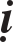 ngaïi nhö theá, hoaëc noùi bieát lyù khoâng ngaïi aùc, cuõng neân bieát giaøu khoûi ngheøo, bieát thuoác khoûi beänh, söï aùc neáu boû lyù thieän deã saùng, neân thænh Phaät che chôû giuùp ta hieån lyù. Neáu vaäy chæ caàn quaùn aùc töùc laø ñaïo, haù aùc coù theå che lyù, nghóa naøy khoâng ñuùng, neáu aùc ñaõ thaønh ñaïo, ñaïo töùc laø phaùp thaân, phaùp thaân chöa kheá hôïp, do “töùc quaùn” coøn ít. Tröôùc tu söï ñoä ñeå ñoái trò vieäc aùc, vieäc aùc döùt roài lyù thieän seõ sinh, neân ngöôøi tu quaùn phaûi laáy vieäc aùc xem xeùt, duøng “saùu töùc” ñeå phaùn ñoaùn. Lyù thieän saùng roài vieäc aùc laøm tieâu maát. Phaûi bieát lyù saùng ôû taïi choã naøo, môùi duøng nhoû giuùp lôùn, duøng Thieân giuùp Vieân, huoáng chi laïi coù chuyeån trò, kieâm trò, cuï trò, Ñeä-nhaát-nghóa trò, v.v… maø khoâng theå döùt saïch, neân duï: Laïi nhieàu toâi tôù theo haàu haï baûo veä, neáu khoâng toâi tôù thì nghieâng laät khoâng coøn nghi ngôø. Trung caên duøng quaùn roát cuøng ñeán choã naøy.Bieát v thöù: Haï caên chöôùng naëng, chaúng nhöõng chaùnh trôï khoâng saùng, laïi sinh thöôïng maïn nghóa laø thaáy mình baèng Phaät, chöa ñöôïc noùi ñöôïc, chöa chöùng noùi chöùng. Neân bieát vò thöù khieán ñoû tím khoâng laãn loän. Phaøm nhoû lôùn, chaân tôï, chaúng chöùng thì khoâng roõ, neân chö Phaät ba ñôøi ñeàu roõ caùc ñòa vò. Neáu chöa chöùng ñöôïc maø noùi chöùng ñöôïc, thì chaúng nhöõng maát ñòa vò laïi coøn ñoïa ñòa nguïc, neân trong kinh Tieåu thöøa, Tyø- kheo Töù thieàn noùi laø Töù quaû, trong kinh Ñaïi thöøa, ma Boà-taùt thoï kyù cho Baït-trí. Neáu sinh chaáp giöõ thì ñoù laø quyeán thuoäc cuûa ma, coøn maát thaân trôøi ngöôøi, ñaâu quan heä ñeán ñaïo, neân kinh luaän Ñaïi thöøa, Tieåu thöøa ñeàu noùi roõ vò thöù. Laïi noùi, coâng ñöùc thaéng dieäu cuûa ñòa vò saâu xa, daãn daét ngöôøi môùi haønh khieán vui möøng kính meán laïi thích nghe ñòa vò laâu xa sinh loøng tin taêng thöôïng, laäp haïnh khoù haønh, phaù phieàn naõo lôùn, thaáy nghóa Ñeä nhaát, neân duï: Daïo chôi boán phöông laø duï cho boán Truï, v.v… Tuy bieát vò thöù khoâng nhaãn traùi thuaän, phaûi noùi roõ veà an nhaãn.An nhaãn: Ngöôøi thöïc haønh vieân ñoán, ban ñaàu vaøo ngoaïi phaøm, ngoaøi chieâu vôøi danh lôïi, trong daáy ñoäng chöôùng xöa, chöôùng tröôùc daãu moûng, danh lôïi caøng ñeán, vì chuùng vaây quanh, phaù boû haïnh mình, do ñoù phaù hoûng, ñaâu theå tieán ñaïo, ngöôøi ngoaøi nhìn vaøo vaãn cho laø ñaïi thaùnh, nhö thaèn laèn oâm caây, ngoaøi thì gioáng maø trong luoáng doái, chæ neân töï coá gaéng khoâng bò ñoäng, ñöôïc vaøo Noäi phaøm, goïi laø tôï vò, neáu chæ ôû tôï vò goïi laø phaùp aùi.Lìa phaùp aùi: Ñaõ ñöôïc töông tôï, saùu caên duøng laãn nhau, phaù xong hai “hoaëc”, khoâng bao giôø rôi vaøo ñöôøng khoå, yeâu thích ñòa vò naày goïi laø Ñaûnh ñoïa, khoâng ñoàng vôùi Tieåu thöøa lui suït gaây ra naêm toäi nghòch. Vì ñòa vò Noäi Ngoaïi phaøm caùc kinh noùi khaùc nhau, hoaëc tu liaø aùi tieán vaøo ñoàng luaân goïi laø Thaäp truï, phaân thaân traêm coõi, moät nhieàu töùcnhau. Thaân coõi ñaõ vaäy, mình ngöôøi cuõng nhö theá, möôøi thaân lôïi sinh, boán coõi nhieáp vaät, coâng ñöùc Sô truï ñaày ñuû nhö phaåm Hieàn Thuû trong kinh Hoa-nghieâm coù noùi.Töø ñaây trôû leân laø phaàn ñaàu quyeån naêm, chaám döùt ôû phaàn cuoái quyeån baûy. Minh haïnh chaùnh tu baét ñaàu töø sô taâm, cuoái cuøng cho ñeán Sô truï.Töø quyeån taùm trôû ñi, laø noùi sau khi quaùn aám, laïi phaùt taäp khí ñôøi tröôùc, duøng quaùn ñeå quaùn taäp khí, hoaëc duøng möôøi loaïi quaùn phaùp ôû treân chöa ñöôïc vaøo ñòa vò, seõ phaùt ra taäp khí ñôøi tröôùc, nghóa laø phieàn naõo, beänh hoaïn, nghieäp töôùng, ma söï ñeàu ôû quyeån taùm.Thieàn caûnh ôû quyeån chín. Thaáy caûnh ôû quyeån möôøi.Ngoaøi ra coù thöôïng maïn, hai giaùo Nhò thöøa, ba giaùo Boà-taùt, vì haï gaàn chaám döùt, neân boû khoâng noùi, ñem caùc vaên ôû tröôùc so saùnh ñeå bieát. Taäp khí ñôøi tröôùc neáu khôûi thì khoâng theå khoâng bieát, neáu bieát tröôùc thì buoâng lung kia bieán thaønh quaùi, caùc caûnh nhö theá hieän ra baát ñònh, tuøy ñôøi quaù khöù hoaëc gaàn hoaëc chín muoài, ñôøi naøy hieän tieàn. Trong vaên cöù theo thöù lôùp, heã coù choã khôûi, chæ caàn duøng tòch chieáu maø Chæ Quaùn, truøm khaép phaùp giôùi bình ñaúng, nhaát töôùng voâ töôùng, ñeàu duøng möôøi thöøa quaùn phaùp.Ban ñaàu noùi Phaùt sinh phieàn naõo: Nghóa laø töø voâ thæ ñeán nay chöùa nhoùm meâ hoaëc naëng neà, nay do duøng quaùn, meâ hoaëc naøy vöôït quaù bình thöôøng, chaúng theå khoáng cheá.Beänh hoaïn: Laø do quaùn aám hoaëc kích ñoäng boán ñaïi, bieát nguyeân do ñoù neân duøng caùch gì trò? Hoaëc naêng löïc noäi quaùn, hoaëc kyõ thuaät, hoaëc y hoïc roài sau duøng quaùn.Nghieäp töôùng: Nghieäp höõu laäu hoaëc ñaõ thoï baùo khoâng coøn phaùt nöõa, hoaëc chöa thoï baùo, ôû trong taâm an tònh boãng nhieân cuøng phaùt ra, töôùng phaùt ra tuy nhieàu nhöng khoâng vöôït ngoaøi möùc ñoä ngaên che, moãi thöù coù saùu töôùng, hoaëc do Chæ sinh, hoaëc do quaùn sinh.Vieäc Ma: Laø do quaùn caùc caûnh, meâ laàm tuy chöa phaù, ma trôøi vaãn sôï haõi, neáu ra khoûi caûnh thì cung ñieän hoï troáng roãng, neân daïy daân chuùng quyeán thuoäc cuøng nhau chieán tranh, neân daân chuùng vaø vua chuùa ñeàu ñeán, töùc ma trôøi trong boán ma cho ñeán loaøi ngöôøi, truy thích, daï-xoa, thôøi mò, v.v… quyû quaûn thuoäc ma trôøi vì hoï tuaàn tra, caûn haønh giaû khoâng cho ra khoûi giôùi, neân Ñaïi-phaåm cheùp: Boà-taùt khoâng noùi ma goïi laø Boà- taùt chieân- ñaø-la.Thieàn phaùt: Nghóa laø boán thieàn caên baûn ñaëc bieät cao sieâu, thoângSOÁ 1914 - CHÆ QUAÙN ÑAÏI YÙ	584suoát, roõ raøng chín töôûng, boái xaû, cho ñeán nieäm Phaät, thaàn thoâng, v.v… Thieàn tuøy theo  gaàn thuaàn thuïc maø phaùt ra töôùng naày, töôùng raát khoù bieát.Caùc kieán: Cho ñeán moät traêm boán möôi kieán chaáp.Thöôïng maïn: Ñaõ haøng phuïc kieán chaáp roài, cho laø ñeán choã saâu xa, laïm khoe ôû ñòa vò cao, cho neân caàn phaûi bieát.Nhò thöøa: Xöa phaùt chí nhoû do taäp khí naày sinh.Boà-taùt: Taâm cuûa ba Boà-taùt Taïng, Thoâng, Bieät do tu taäp maø hieän caùc caûnh nhö  treân, ñeàu caàn söùc quaùn maø ñieàu phuïc, ñeàu ôû vaên goác, khoâng theå cheùp laïi ñaày ñuû.Neân phaùp quaùn vaøo ñaïo cuûa moät nhaø thöù lôùp hôi khaùc caùc thuyeát, ñem phuï vaøo  caùc kinh thaønh haønh töôùng, aét trong thì thuaän quaùn ñaïo, ngoaøi naâng ñôõ giaùo moân, y ñaây tu haønh seõ khoâng qua suoâng, duø ñôøi naøy chöa ñöôïc, laøm cuõng haït gioáng maïnh, yù khí phoùng khoaùng neân caàn phaûi bao goàm, truøm taän meù vò lai, laïi khoâng thay ñoåi loái ñi, neáu nöông ñaây tu haønh thì phaûi thuoäc môùi thaønh haønh töôùng moät nhaø.Traïm Nhieân, choã thaáy toái taêm, yeáu keùm, chæ vaâng meänh chöù khoâng coù coâng, baûn vaên hôn ba traêm tôø, toùm löôïc nhieàu, ôû ñaây coù choã khoâng ñaày ñuû. Tuy coá gaéng ñeå  vaâng  meänh thaày, thaät raát sôï maát yù chæ saâu xa cuûa Ñaïi sö, coù nhieàu choã chöa ñaït tôùi, xin thöù  loãi cho.